PENGADILAN TINGGI AGAMA PADANG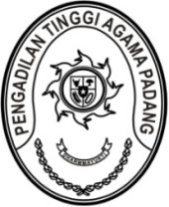 Jl. By Pass KM 24 Anak Air, Telp. (0751) 7054806, Fax. (0751) 40537     Homepage: www.pta-padang.go.id, e-mail: admin@pta-padang.go.id           P A D A N GNomor	:	W3-A/    /HK.05/2/2023 		       Padang, 07 Februari 2023Lamp	:	-Hal	:	Mohon PetunjukKepadaYth. Ketua Pengadilan Agama Lubuk BasungAssalamu’alaikum Wr. Wb.		Sehubungan surat Saudara Nomor W3-A17/418.A/Hk.05/I/2023 tanggal 27 Januari 2023 perihal sebagaimana pokok surat, dengan ini disampaikan kepada Saudara bahwa untuk keseragaman warna Map, Kulit Minutasi, Putusan, serta Salinan Putusan mulai tahun 2023 agar mengacu kepada Surat Ketua Pengadilan Tinggi Agama Padang Nomor W3-A/0217/HK.05/I/2023 tanggal 12 Januari 2023.		Demikian disampaikan untuk dapat diindahkan dan terimakasih.								Wassalam								Ketua Pengadilan Tinggi Agama Padang,								Dr. Drs. H. Pelmizar, M.H.ITembusan:YM. Ketua Kamar Agama Mahkamah Agung RI:Yth. Panitera Mahkamah Agung Ri;Yth. Direktur Jenderal Badan Peradilan Agama Mahkamah Agung RI;Yth. Hakim Tinggi Pengawas Daerah PA Lubuk Basung.